SOLICITUD DE INSOLVENCIA ECONÓMICA DE PERSONA NATURAL NO COMERCIANTEFecha: ____________________Señores___________________________________________________________________________________________________________________________________________________CiudadREFERENCIA:	Solicitud trámite de Insolvencia Económica de Personas Naturales No Comerciantes.____________________________________________________________ identificado (a) con la cédula de ciudadanía número ______________ expedida en la ciudad de __________________, actuando en nombre propio, con domicilio en esta ciudad, solicito, previo al cumplimiento de los requisitos legales, se inicie y tramite proceso de negociación de deudas a través de un acuerdo con mis acreedores.Declaro que las siguientes son las causas que me conllevaron la situación de cesación de pagos:___________________________________________________________________________________________________________________________________________________________________________________________________________________________________________________________________________________________________________________________________________________________________________________________________________________________________________________________________________________________________________________________________________________________________________________________________________________________________________________________________________________________________________________________________________________________________________________________________________________________________________________________________________________________Propuesta de negociación.Plazo en meses propuesto para realizar la propuesta de pago: ____ meses. Relación completa y actualizada de acreedores: NOTA. En caso de no conocer alguna información, el deudor deberá expresarlo.Complemento de información de acreedores: Relación de bienes. Relación de procesos judiciales.Marque aquí, si desconoce la existencia de procesos judiciales en su contra.Bajo la gravedad de juramento declaro que actualmente me encuentro: (marque con un X en la opción que le corresponda y complete si es el caso)Desempleado.Soy pensionado de ____________ y recibo como mesada pensional $_____________.Soy independiente y mis ingresos mensuales son $_____________.Estoy trabajando en ________________________ y mis ingresos mensuales son de $________________, recibo primas en los meses de ____________ y __________ por un valor de $___________; además recibo por concepto de comisiones y otros ingresos la suma de $__________.NOTA. Anexar certificación del empleador.Recursos disponibles para el pago de las obligaciones.$_______________________Los gastos necesarios de subsistencia y de las personas a cargo son los siguientes: Parágrafo: Los gastos previstos para el procedimiento corresponden a _____________________________________ M/cte., ($__________________) que serán pagados por una sola vez.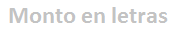 Sociedad conyugal o patrimonial vigente.Sí _____   No_____NOTA. En el evento que la haya tenido, deberá aportar copia del acta de conciliación, escritura pública o de la sentencia por medio de la cual ésta se haya liquidado, o de la sentencia que haya declarado la separación de bienes, si ello ocurrió dentro de los dos (2) años anteriores a la solicitud. Adicionalmente deberá adjuntar la relación de bienes con el valor comercial estimado que fueron objeto de entrega.Obligaciones alimentarias.Beneficiario_______________________, cuantía $____________Beneficiario_______________________, cuantía $____________Beneficiario_______________________, cuantía $____________Solicito se notifique a las siguientes entidades para que se suspendan las libranzas o descuentos en favor de terceros que se estén realizando de mi salario mensual:Nombre del pagador:	_______________________________Dirección del pagador: ______________________________AnexosPara efectos del cumplimiento de los requisitos exigidos se anexan los siguientes documentos:______________________________________________________________________________________________________________________________________________________________________________________________________________________________________________________________________________________________________________________________________________________________________________________________________________________________________________________________________________________________________________________________________________________________________________________________________________________________________________________________________________________________________________________________NOTIFICACIONESEn mi calidad de solicitante de este proceso, recibiré notificaciones en la siguiente dirección: _________________________________________________________Celular: 	________________________________Correo; 	________________________________Mis acreedores recibirán las notificaciones en las direcciones mencionadas en el numeral 3.Manifiesto que toda la información suministrada en esta solicitud y las declaraciones hechas se entienden rendidas bajo la gravedad de juramento.  Adicionalmente, manifiesto que no he incurrido en omisiones, imprecisiones o errores que impidan conocer la verdadera situación económica y capacidad de pago.Atentamente,__________________________c.c. No.  Nombre del acreedorCalificaciónGraduaciónCuota propuestaValor total de la deudaValor propuesto  a pagarNo. de cuotasForma de pago$$$$$$$$$$$$$$$$$$$$$$$$Acreedor No. 1 Acreedor No. 1 Nombre Número de Identificación (NIT, CC o CE)Dirección de domicilio y notificación judicial /ciudadCorreo electrónico  Cuantía del crédito	Capital             $ _______________Intereses         $ _______________Cuantía del crédito	Total                 $Naturaleza del créditoTasas de interésCorriente:Tasas de interésMora: Documento en el que constaFecha de otorgamiento del créditoFecha de vencimiento del créditoNombre, domicilio y dirección del codeudor, fiador o avalista.Nombre, domicilio y dirección del codeudor, fiador o avalista.Ha autorizado algún tipo de descuento o libranza en favor de su acreedor Sí__No__Ha autorizado algún tipo de descuento o libranza en favor de su acreedor Sí__No__Acreedor No. 2 Acreedor No. 2 Nombre Número de Identificación (NIT, CC o CE)Dirección de domicilio y notificación judicial /ciudadCorreo electrónico  Cuantía del crédito	Capital             $ _______________Intereses         $ _______________Cuantía del crédito	Total                 $Naturaleza del créditoTasas de interésCorriente:Tasas de interésMora: Documento en el que constaFecha de otorgamiento del créditoFecha de vencimiento del créditoNombre, domicilio y dirección del codeudor, fiador o avalista.Nombre, domicilio y dirección del codeudor, fiador o avalista.Ha autorizado algún tipo de descuento o libranza en favor de su acreedor Sí__ No__Ha autorizado algún tipo de descuento o libranza en favor de su acreedor Sí__ No__Acreedor No. 3 Acreedor No. 3 Nombre Número de Identificación (NIT, CC o CE)Dirección de domicilio y notificación judicial /ciudadCorreo electrónico  Cuantía del crédito	Capital             $ _______________Intereses         $ _______________Cuantía del crédito	Total                 $Naturaleza del créditoTasas de interésCorriente:Tasas de interésMora: Documento en el que constaFecha de otorgamiento del créditoFecha de vencimiento del créditoNombre, domicilio y dirección del codeudor, fiador o avalista.Nombre, domicilio y dirección del codeudor, fiador o avalista.Ha autorizado algún tipo de descuento o libranza en favor de su acreedor Sí__ No__Ha autorizado algún tipo de descuento o libranza en favor de su acreedor Sí__ No__Acreedor No. 4 Acreedor No. 4 Nombre Número de Identificación (NIT, CC o CE)Dirección de domicilio y notificación judicial /ciudadCorreo electrónico  Cuantía del crédito	Capital             $ _______________Intereses         $ _______________Cuantía del crédito	Total                 $Naturaleza del créditoTasas de interésCorriente:Tasas de interésMora: Documento en el que constaFecha de otorgamiento del créditoFecha de vencimiento del créditoNombre, domicilio y dirección del codeudor, fiador o avalista.Nombre, domicilio y dirección del codeudor, fiador o avalista.Ha autorizado algún tipo de descuento o libranza en favor de su acreedor Sí__ No__Ha autorizado algún tipo de descuento o libranza en favor de su acreedor Sí__ No__Acreedor No. 5Acreedor No. 5Nombre Número de Identificación (NIT, CC o CE)Dirección de domicilio y notificación judicial /ciudadCorreo electrónico  Cuantía del crédito	Capital             $ _______________Intereses         $ _______________Cuantía del crédito	Total                 $Naturaleza del créditoTasas de interésCorriente:Tasas de interésMora: Documento en el que constaFecha de otorgamiento del créditoFecha de vencimiento del créditoNombre, domicilio y dirección del codeudor, fiador o avalista.Nombre, domicilio y dirección del codeudor, fiador o avalista.Ha autorizado algún tipo de descuento o libranza en favor de su acreedor Sí__ No__Ha autorizado algún tipo de descuento o libranza en favor de su acreedor Sí__ No__Acreedor No. 6Acreedor No. 6Nombre Número de Identificación (NIT, CC o CE)Dirección de domicilio y notificación judicial /ciudadCorreo electrónico  Cuantía del crédito	Capital             $ _______________Intereses         $ _______________Cuantía del crédito	Total                 $Naturaleza del créditoTasas de interésCorriente:Tasas de interésMora: Documento en el que constaFecha de otorgamiento del créditoFecha de vencimiento del créditoNombre, domicilio y dirección del codeudor, fiador o avalista.Nombre, domicilio y dirección del codeudor, fiador o avalista.Ha autorizado algún tipo de descuento o libranza en favor de su acreedor Sí__ No__Ha autorizado algún tipo de descuento o libranza en favor de su acreedor Sí__ No__NombreCapitalCalificación/GraduaciónDías en moraRepresentación porcentual$        %$        %$        %$        %$        %$        %$        %TOTAL $100%	BIENES INMUEBLES	BIENES INMUEBLES	BIENES INMUEBLES	BIENES INMUEBLES	BIENES INMUEBLESTIPONúmero de Identificación catastralDirección /ciudadGravámenes o limitaciones del dominio que tengan los inmuebles.Valor estimadoValor estimadoCasa $ $ Apartamento$$Finca$$Oficina$$Consultorio$$Otro _____________$$Otro _____________$$Otro _____________$$Total estimado 	Total estimado 	$$BIENES MUEBLESBIENES MUEBLESBIENES MUEBLESArtículo DescripciónValor estimado$$$$$Total estimado 		Total estimado 		$Tipo de procesoDemandanteJuzgadoRadicadoEstado actualTiene Medida CautelarGASTOS DE SUBSISTENCIA O MANUTENCION GASTOS DE SUBSISTENCIA O MANUTENCION ITEMVALOREnergía$Agua, Alcantarillado y Aseo$Gas$Teléfono – Internet – Televisión $Alimentación$Arriendo$Transporte$Educación$Celular$Administración$Gasto de conservación de los bienes$Otro -$Otro -$Otro -$Total egresos mensuales$Total ingresos mensuales$Monto mensual disponible para el pago de las obligaciones.              $